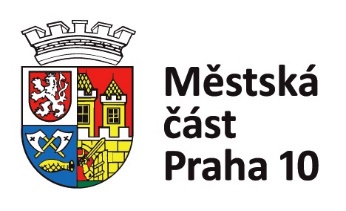 P O Z V Á N K ANa základě schváleného Jednacího řádu Komise výchovně vzdělávací (KVV) Rady městské části Praha 10 svolávám 8. jednání Komise výchovně vzdělávací na pondělí 29. 4. 2024 od 17:00 hod. do místnosti K726 ÚMČ Praha 10 (7. patro, Kulatá budova Vinice)Návrh programu:Schválení hostů.Schválení ověřovatele zápisu.Schválení programu.Informace o změnách názvů mateřských a základních školInformace o zapojení do projektu MAP IV Informace o výběrovém řízení na ředitele MŠ ŠtěchovickáInformace o zápisech do 1. tříd a mateřských škol a předběžné počty dětíInformace o rozdělení MŠ Nedvězská a MŠ Nučická na samostatné POInformace o aktualizaci zřizovacích listin PO S pozdravem,David Krůta, předseda KVVProsím tímto o závazné potvrzení účasti tajemníkovi KVV.Kontakt: PhDr. Roman Vaculka, tajemník KVVroman.vaculka@praha10.cz, 267 093 487